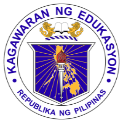 	GRADES 1 to 12	DAILY LESSON LOGSchool:Grade Level:VI	GRADES 1 to 12	DAILY LESSON LOGTeacher:Learning Area:MATHEMATICS	GRADES 1 to 12	DAILY LESSON LOGTeaching Dates and Time:MARCH 2 – MARCH 6, 2020 (WEEK 7)Quarter:4TH QUARTERMONDAYTUESDAYWEDNESDAYTHURSDAYFRIDAYOBJECTIVES Content StandardsThe learner demonstrates understanding of pie graphs and experimental probability.The learner demonstrates understanding of pie graphs and experimental probability.The learner demonstrates understanding of pie graphs and experimental probability.The learner demonstrates understanding of pie graphs and experimental probability.The learner demonstrates understanding of pie graphs and experimental probability.Performance Standards The learner is able to create and interpret representations of data (tables and pie graphs) and apply experimental probability in mathematical problems and real-life situations The learner is able to create and interpret representations of data (tables and pie graphs) and apply experimental probability in mathematical problems and real-life situations The learner is able to create and interpret representations of data (tables and pie graphs) and apply experimental probability in mathematical problems and real-life situations The learner is able to create and interpret representations of data (tables and pie graphs) and apply experimental probability in mathematical problems and real-life situations The learner is able to create and interpret representations of data (tables and pie graphs) and apply experimental probability in mathematical problems and real-life situationsLearning Competencies/Objectivescreates problems that can be answered using informationpresented in a pie graph.M6SP-IVg-6creates problems that can be answered using informationpresented in a pie graph.M6SP-IVg-6describes the meaning of probability such as 50% chance of rain and one in a million chance of winning.M6SP-IVg-19describes the meaning of probability such as 50% chance of rain and one in a million chance of winning.M6SP-IVg-19Weekly TestII. CONTENTCreating problems that can be answered using informationpresented in a pie graph.Creating problems that can be answered using informationpresented in a pie graph.Describing the meaning of probability such as 50% chance of rain and one in a million chance of winning.Describing the meaning of probability such as 50% chance of rain and one in a million chance of winning.Weekly TestLEARNING RESOURCESWeekly TestReferencesWeekly TestTeacher’s Guides21st Century Mathletes p 126-12921st Century Mathletes p 126-129Weekly TestLearner’s Material pagesWeekly TestTextbook Pages21st Century Mathletes pp 334-33721st Century Mathletes pp 334-337Weekly TestAdditional Reference from Learning ResourceWeekly TestOther Learning ResourcesPrimary Mathematics 6 pp 343-351Primary Mathematics 6 pp 343-351Number Smart 6 pp 566-572Number Smart 6 pp 566-572Weekly TestIII. PROCEDURESWeekly TestReviewing previous lesson or presenting the new lessonShow a pie graph with label or information on it.Have them ask some questions regarding the graph presented.How do you interpret pie graph?What will happen next?        Today in art class we are making pictures with water colors. We have to paint a picture of rainbow. I took out some paper, some paint, and a paintbrush.   What do you predict will happen next?Drill:      Refer to page 131 of TGWeekly TestEstablishing a purpose for the lessonShow activities that some pupils take part in.Ex. Mathematics Club      Basketball      Dance      ChoirWhat are to be considered in creating a word problem regarding pie graph?Weather forecasters make their predictions using probabilities.What can you see in the picture? What will you say about the picture?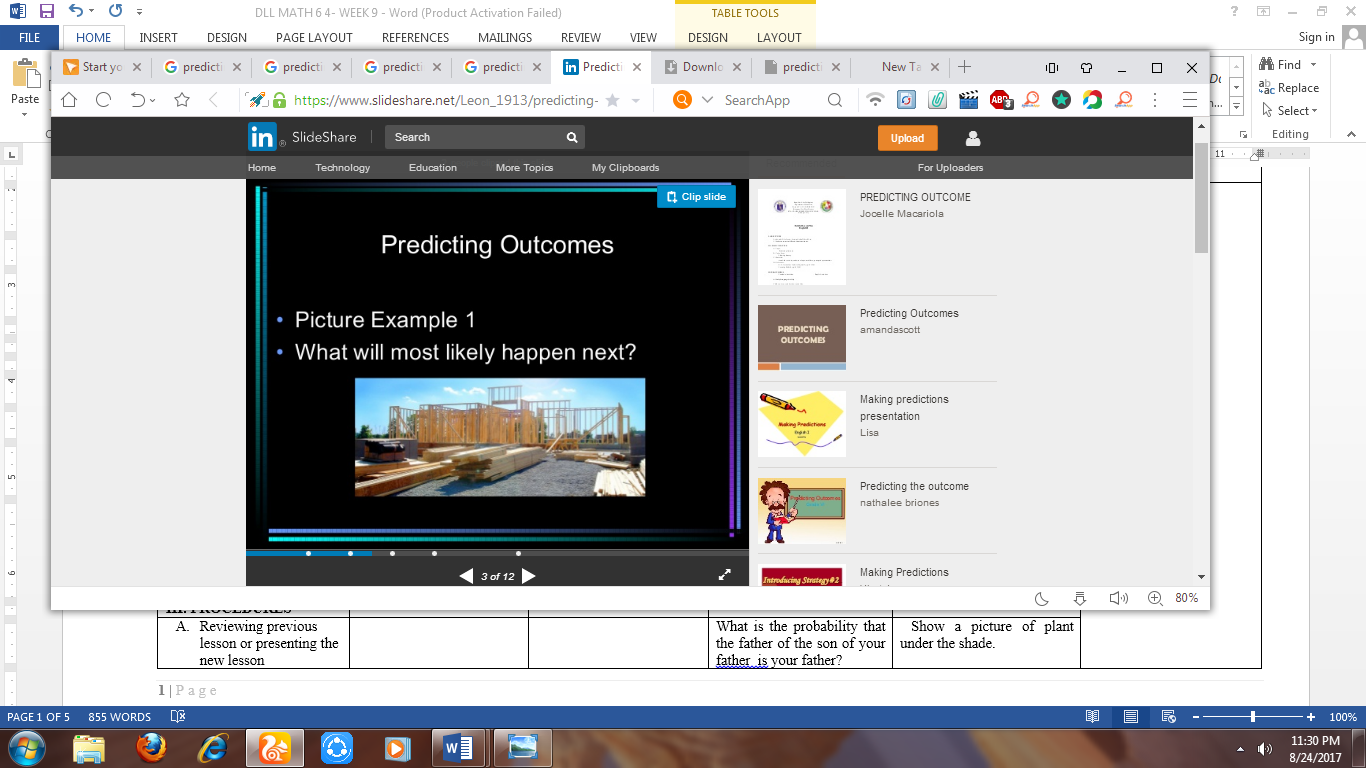 Weekly TestPresenting examples/instances of the new lessonUsing the information below, what possible problems can you create?The pie graph shows the number of 6A pupils who scored different grades in Mathematics test.1. Find the number of pupils who scored different grade A or Grade B.2. How many more pupils scored grade C than grade B?3. What was the total number of pupils in the class?4. What percentage of the pupils scored grade C?Let us consider the chance that each of the following events will occur.(A) It will rain in the Philippines tomorrow.(B) It will snow in the Philippines tomorrow.Original File Submitted and Formatted by DepEd Club Member - visit depedclub.com for moreLet the pupils give their predictions.What will most likely happen next?Weekly TestDiscussing new concepts and practicing new skill #1Create  problems using the information given in the pie chart above. Activity 1: (Structured Type of Problem)Create problem similar to the pie graph aboveWrite the probability of spinning each letter.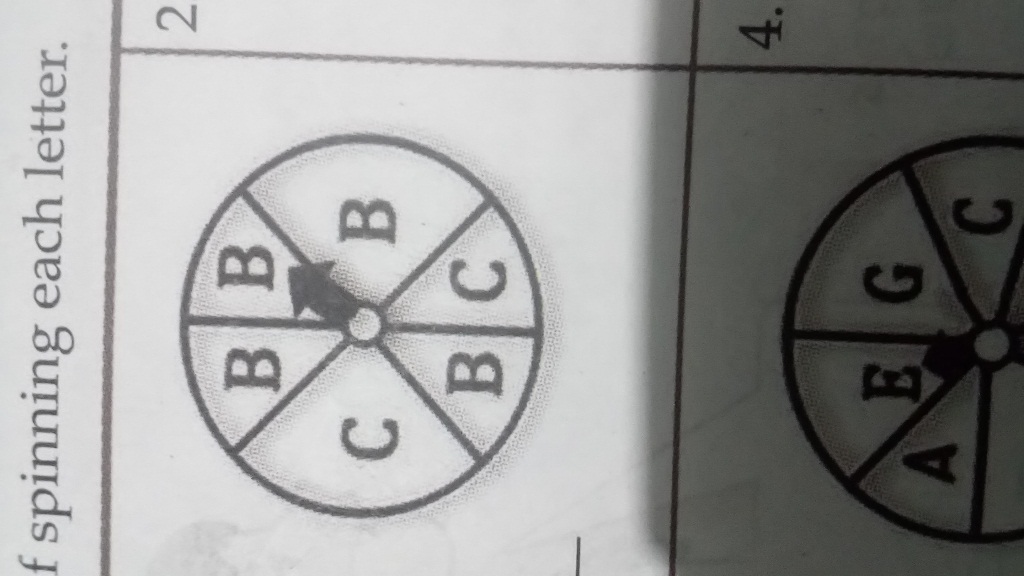 1. The letter B _____2. The letter C ____(Replace the letters for another activity)Read each situations and tell what will happen next.   1. Brendon woke up excited and happy. The sun is shining. It was perfect day for a trip to the beach.     2. Maggie knew that a storm was coming. The sky was gray. A strong wind began to blow. Thunder rolled.Weekly TestDiscussing new concepts and practicing new skill #2Show your problem created and let your classmates solve it.Activity 2: (Semi-Structured Type of Problem)Create a problem from the given information;Total number of pupils = 50Favorite Subjects   Mathematics  - 18   Science -  10   English – 8   HE        -  12   Agriculture - 2Pair Share:Find the probability of drawing the following letters from the word “Mathematics”.1. P(M) ____2. P(A) ____3. P(T) ____4. P(H) ____5. P(E) ____6. P(C) ____7. P(S) _____8. P(I) _____ Answer what is ask under Evaluate  on page 337.Weekly TestDeveloping mastery (Leads to Formative Assessment)Make a pie graph to show how Ruby budgeted her P2 000.00 weekly allowance if she spent it for the following: 50% for fare, 30% for others, 5% for savings. How much is spent for each category?Activity 3: (Free Type)       Make a pie graph with label and create your own word problem.Directions: Which of the following situations can be considered as unlikely to happen, likely to happen, equally likely to happen, impossible to happen, or certain to happen? Write your answer on the blank before each number.______1. The sun sets in the east. _____	2. A pregnant woman with a big and round stomach may have a baby girl.______ 	3. An earthquake occurred. There will be a tsunami. ______	4. The teacher is beautiful, so she is a very good teacher. ______	5. The jeepney that runs is likely to meet an accident.Tell whether each situation can be considered as:Likely to happenEqually to happenCertainly to happenUnlikely to happenImpossible to happen1. When a baby cries, he his hungry.2. When a man is sad, he has no money.3. Sneezing indicates that one has colds.4. By experimenting, new things are discovered.5. New medicines can control all communicable diseases.Weekly TestFinding practical applications of concepts and skills in daily livingCreate a pie chart on how you budget your time every day from Monday to Friday considering the following.1. hours from school to home and vice versa2.  hours spending in school3. hour for eating dinner4. hour for doing assignment5. hours for sleeping the whole night.    Interpret your pie chart and explain what activity occupies most of your time on that particular activity.Group Work:Use the information presented to create problems.Presentation of outputRead each statements. Match it to the correct prediction.1. Billy was cold2. The sun came out.3. It started to rain.4. The phone rang.5. Mother is cooking.a. We put on sunglasses.b. Soon we will eat.c. He put on a jacket.d. I need an umbrella.e. I answered it.If the 6 sides of the cube are marked 1, 2, 3, 4, 5 and 6. What is the probability of getting an odd number?P(P) _____Weekly TestMaking generalizations and abstractions about the lessonHow will you create word problem involving pie graph?How will you create word problem involving pie graph?What is the meaning of probability?Probability is the measure of chance. A probability can have any value from 0 to 1. The closer it is to 1, the greater the chance of the event occurring.Weekly TestEvaluating learningCreate your own problem and illustrate the pie chart of the given menu of Seaside Restaurant in relation to the most saleable seafood items.   Menu of Seaside Restaurant; Crab  20%Sweet and Sour Lapu-lapu                  10 %Fish Fillet 30%Buttered Shrimp 10%Steamed Maya- maya 10%Broiled Tilapia  10%Create your own problem and illustrate the pie chart of the given menu of Seaside Restaurant in relation to the most saleable seafood items.   Menu of Seaside Restaurant; Crab  20%Sweet and Sour Lapu-lapu                  10 %Fish Fillet 30%Buttered Shrimp 10%Steamed Maya- maya 10%Broiled Tilapia  10%Directions: Which of the following situations can be considered as unlikely to happen, likely to happen, equally likely to happen, impossible to happen, or certain to happen? Write your answer on the blank before each number. 	1. Mark is thrifty. He will be rich someday. 	2. When a pupil is absent, he is sick. 	3. People living in the slum areas are poor. 	4. When the teacher is out, the class is noisy. 	5. Students prefer to have holidays than school days. 	6. Whales live in water, so they are classified as fish. 	7. The sun is the biggest star. 	8. When a pupil cleans the room, a visitor is coming. 	9. A frog can live both on land and in water. 	10. When a pupil is attentive in class, he can answer any questions.Read the following situations and tell which of them would be:Equally likely-Equally unlikelyWeekly TestAdditional activities for application or remediationWeekly TestIV. REMARKSWeekly TestV.  REFLECTIONWeekly TestNo. of learners who earned 80% on the formative assessmentWeekly TestNo. of learners who require additional activities for remediationWeekly TestDid the remedial lessons work? No. of learners who have caught up with the lessonWeekly TestNo. of learners who continue to require remediationWeekly TestWhich of my teaching strategies worked well? Why did these work?Weekly TestWhat difficulties did I encounter which my principal or supervisor can help me solve?Weekly TestWhat innovation or localized materials did I use/discover which I wish to share with other teachers? Weekly Test